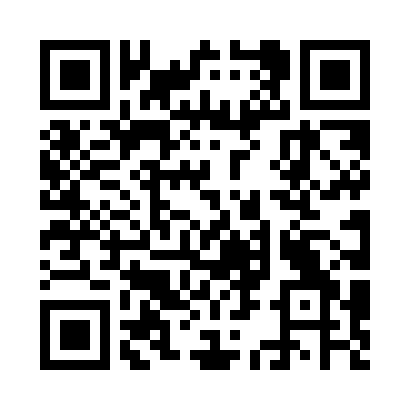 Prayer times for Consett, County Durham, UKSat 1 Jun 2024 - Sun 30 Jun 2024High Latitude Method: Angle Based RulePrayer Calculation Method: Islamic Society of North AmericaAsar Calculation Method: HanafiPrayer times provided by https://www.salahtimes.comDateDayFajrSunriseDhuhrAsrMaghribIsha1Sat2:514:361:056:469:3511:202Sun2:514:351:056:469:3611:213Mon2:504:351:066:479:3711:214Tue2:504:341:066:489:3811:225Wed2:504:331:066:489:3911:236Thu2:494:321:066:499:4011:237Fri2:494:321:066:509:4111:248Sat2:494:311:076:509:4211:249Sun2:494:311:076:519:4311:2510Mon2:494:301:076:519:4411:2611Tue2:494:301:076:529:4511:2612Wed2:484:291:076:529:4511:2613Thu2:484:291:086:539:4611:2714Fri2:484:291:086:539:4711:2715Sat2:484:291:086:539:4711:2816Sun2:484:291:086:549:4811:2817Mon2:494:291:086:549:4811:2818Tue2:494:291:096:549:4911:2919Wed2:494:291:096:559:4911:2920Thu2:494:291:096:559:4911:2921Fri2:494:291:096:559:4911:2922Sat2:494:291:096:559:5011:2923Sun2:504:301:106:559:5011:3024Mon2:504:301:106:569:5011:3025Tue2:504:311:106:569:5011:3026Wed2:514:311:106:569:4911:3027Thu2:514:321:116:569:4911:3028Fri2:514:321:116:569:4911:3029Sat2:524:331:116:569:4911:3030Sun2:524:341:116:569:4811:30